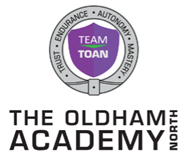 Personal SpecificationExperienceKnowledge and skills - the ability to...Commitment - demonstrate commitment to...KeyA  Evidence from application form and personal statementI    Evidence from a face to face interviewQualified teacher status or recognised equivalent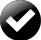 A,IDegree in related subject specialismA,IEvidence of continuous professional development 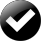 A,IAdditional, relevant training and qualifications in Safeguarding trainingA,I Ability to Teach ‘Good or Outstanding’ Geography  lessonsA,IProven success in improving student outcomes within a schoolA,ITeaching experience with the age rangeA,IExperience of implementing systems to support pastoral strategies as a form tutorA,IAbility to use/analyse assessment data systems to raise standardsA,IShow knowledge of current education legislation, Ofsted framework, best practice, national trends and innovationA, IA thorough understanding of the benefits and implications of a specialist curriculumA, IAbility to support staff and students in maintaining high standardsA,IAbility to form good working relationships with all staffA,IAbility to create a stimulating and safe learning environmentA,IAbility to establish and maintain a purposeful working atmosphereA,IAbility to plan, prepare and deliver a curriculum relevant to the age and ability of the groups taughtA,IAbility to assess and record the progress of students’ learningA,IDemonstrate a commitment to equal opportunitiesA,IAbility to teach using a wide variety of strategies to maximise student progress and learningA,IAble to encourage children in developing self-esteem and respect for othersA,IAbility to successfully deploy a wide range of effective behaviour management strategiesA,IAbility to communicate to a range of audiences using a variety of techniquesA,IKnowledge of and/or ability to use technology to support student learningA,IExcellence at all levels and a determination to succeedA,IAchieving the highest standards of teaching and learning for all studentsA,IMotivate others and adopt a positive approach to educationA,IEquality of opportunity for staff, students and all members of the school and wider communityA,IPromoting The Oldham Academy North vision and ethosA,IEstablishing a high quality, stimulating learning environmentA,IOngoing relevant professional self-developmentA,ISafeguarding and child protectionA,I